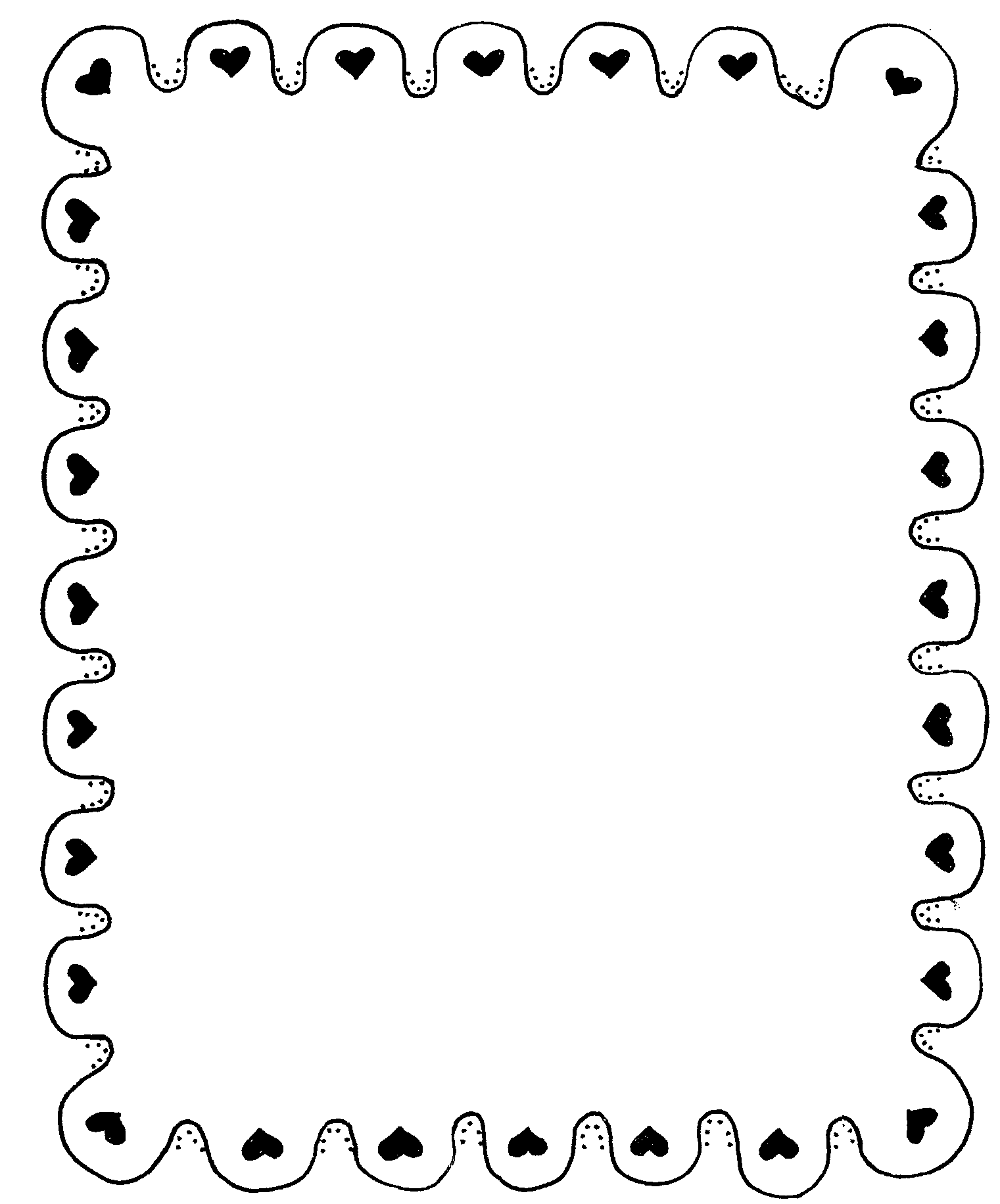 Thank You!Match the word to each language:* sbasib'a * merci beaucoup * thank you * gracias*א דאנק   * תודהComplete the sentences:I can see with my ______I can touch with my ________I can smell with my _______I can taste with my _________Find a sentence in the song to each picture:____________________________________________________________________________________________________________________________________________________________New words:gift-_________	rose- _________	touch-_________laugh-________	sight- ________	smell-_________LanguagewordFrench SpanishRussian YiddishHebrewEnglish